PM - BakgrundSyfteBeskriv kortfattat syftet med detaljplanen. Hänvisa till planhandlingarna för mer information.Geografisk avgränsningRedovisa trafik- och utformningsförslagets avgränsning samt motiv till denna i text och på karta/or. Observera att denna kan skilja sig från detaljplanens gränser då projektets genomförande kan kräva åtgärder även utanför planområdet.Angränsande projektRedovisa om det finns omgivande projekt som påverkar förutsättningarna.PlaneringsförutsättningarHär redovisas de planeringsförutsättningar som legat till grund för det framtagna förslaget. Av särskild vikt är att få med de faktorer som är av betydelse för att förstå bakgrunden till de ställningstaganden som gjorts, både vad gäller utformning, gestaltning och genomförande.Trafiksystem och trafikdataBeskriv hur den aktuella gatan/platsen ingår i näten för berörda trafikslag och hur de översiktligt hänger ihop med omgivningen. Beskriv också om det finns behov för särskilt utrymmeskrävande fordon att ta sig fram. Beskriv eventuella brister i trafiksystemet som bör åtgärdas. (t.ex. kapacitet, framkomlighet)Redovisa trafikflöden för bilar och tung trafik. Gör en uppskattning om trafikmätning saknas. Redovisa trafikflöden för gång och cykel. Gör en uppskattning om mätning saknas.Gaturum och stadskaraktärBeskriv viktiga förutsättningar som legat till grund för utformningen av allmän plats t.ex. om det finns sådant i gaturummet som bör bevaras eller karaktärer att ta tillvara och bygga vidare på. Viktiga aspekter att beakta kan vara:Gaturummets karaktär och eventuell koppling till en viss stadstyp enligt stadsmiljöpolicyn och vilka krav detta ställer på gestaltning och utformning.Gatans/platsens användning för vistelse. Vistelseytor som ska bevaras.Träd som är skyddsvärda och ska bevarasOm det finns särskilt värdefulla kulturmiljöer att ta hänsyn till.TrygghetBeskriv identifierade värden och brister utifrån olika gruppers perspektiv t.ex. om det finns otrygga platser eller platser som har kvaliteter som ska värnas.TillgänglighetRedovisa viktiga funktioner/målpunkter i, eller i anslutning till, området så som exempelvis skola, service, föreningslokaler, torg och lekplatser efter hur man rör sig till dessa samt hur området kopplas samman med närliggande området och staden.Exempel på saker att beskriva:topografi som påverkar tillgängligheten och kan utgöra ett hinderkanter och nivåskillnader, ex: murar, trappor, ramperentréer, barriärer, möjlighet och behov av angöring och parkering.TrafiksäkerhetHär beskrivs och analyseras nuläget avseende trafiksäkerhet. Analysen ska bl.a. bygga på:Utdrag från STRADAAnalys av konfliktpunkter/korsningspunkterSiktförhållandenAvstånd till fasta hinderSkolvägarHastighet och eventuella hastighetsdämpande åtgärder.Byggnadstekniska förutsättningarHär redovisas om det finns befintliga anläggningar eller förhållanden som har varit en styrande förutsättning för förslaget, t.ex. byggnader eller ledningar som av praktiska eller ekonomiska skäl inte gått att flytta. Trafik- och utformningsförslagUtifrån de tidigare redovisade förutsättningarna görs här en beskrivning av det framtagna trafik- och utformningsförslaget. Här är det av stor vikt att de bakomliggande motiven till utformningsförslaget kommer fram liksom de avvägningar som gjorts. Detaljer så som t.ex. mått och utrustning som framgår av ritningen behöver inte redovisas i text i detta dokument. Trafiksystem och trafikdataBeskriv om och i så fall hur de befintliga trafiknäten förändras genom förslaget och vad detta får för konsekvenser för de olika trafikslagen. Beskriv också om det föreslås regleringar som kan påverka trafiknätens funktion, t.ex. enkelriktningar.Redovisa: den/de prognoser för fordonstrafik som ligger till grund för såväl utformning som miljöanalyser,prognos för gång- och cykeltrafik,resultat och ingångsdata för de eventuella kapacitetsberäkningar som ligger till grund för förslaget t.ex. vid val av korsningstyp och antal körfält.SektionerBeskriv vilka typfordon som legat som grund för dimensioneringen. Illustrera måttsatta, skalenliga typsektion/er. (Kan placeras här, i bilaga eller på ritning)Redovisa om det finns särskilda överväganden som ligger till grund för sektionen men som inte framgår av ritningen, t.ex. sidoremsors funktion och innehåll och om det finns extra utrymme tilltaget för framtida behov.Ange om avsteg gjorts från de mått som finns angivna i teknisk handbok samt motiv till dessa.Gaturum och stadskaraktärBeskriv hur gestaltningen stödjer de anspråk, behov och funktioner som är viktiga för platsen och som är beskrivet under förutsättningar. Om det t.ex. finns framtaget val av träd, möbler och material ska detta också redovisas här.I de fall projektet behöver ta hänsyn till befintliga konstverk alternativt om nya har planerats inom området skall även de beskrivas.TrygghetBeskriv om och hur identifierade värden och brister som finns på platsen åtgärdas utifrån olika gruppers perspektiv.TillgänglighetBeskrivs om det funnits speciellt svårlösta frågor kopplat till tillgänglighet t.ex. nivåskillnader (lutningar, trappor och ramper) och hur de hanteras. Beskriv och motivera materialval och eventuella ledstråk avseende tillgänglighet om detta behövs för att förtydliga ritningen.Beskriv hur behovet av att ta sig till målpunkter tillgodosetts i förslaget. Beskriv och motivera behov av allmän cykelparkering.Beskriv och motivera hur behovet av angöring och bilparkering till befintliga och nya verksamheter tillgodosetts. (angöring/avfallshantering/korttidsparkering/leveranser/färdtjänst/taxi/parkering för rörelsehindrade)TrafiksäkerhetBeskriv och motivera hur korsningspunkter med oskyddade trafikanter är reglerade, t.ex. som övergångsställe, gångpassage, cykelpassage, cykelöverfart etc.Beskriv och motivera varför eventuella hastighetsdämpande åtgärder har föreslagits eller av någon anledning valts bort.Beskriv hur resultatet från en eventuell riskanalys för spårväg har beaktats. Redovisa föreslagna hastigheter och motiv till dessa. Byggnadstekniska förutsättningarHär görs en beskrivning av de tekniska förutsättningarna som är väsentliga för genomförandet av trafik- och utformningsförslaget. Det är av särskild vikt att beskriva sådant som kan komma att få stor påverkan på genomförbarhet, kostnad och tid.Tekniska anläggningarHär redovisas resultatet av de utredningar som gjorts kopplat till befintliga och nya tekniska anläggningar på allmän plats, t.ex. ledningar, byggnadsverk, trafiksignaler, bullerskyddsåtgärder och dagvattenanläggningar.Geoteknik och markförhållandenDet underlag som är relevant för utbyggnad av allmän platsmark redovisas kortfattat här. I övrigt hänvisas till planhandlingarna.ArkeologiDet underlag som är relevant för utbyggnad av allmän platsmark redovisas kortfattat här. I övrigt hänvisas till planhandlingarna.Ställningstaganden och konsekvenserRedogör för viktiga ställningstaganden som har påverkat utformning och gestaltning samt om det finns bortvalda alternativ. Redogör också för motiv samt eventuella konsekvenser.Förtydliganden/medskick till projekteringRedogör för sådant som eventuellt inte lösts fullt ut i trafik- och utformningsförslaget och som behöver tas omhand i senare skedenFörhållanden under byggtidenHär görs en analys av faktorer som kan påverka utbyggnaden av allmän plats, det kan t.ex. vara:Trafikföringsprinciper för samtliga trafikslag under byggtidArbetsområde/markåtkomst, klarar man sig inom detaljplanens avgränsning eller måste man använda angränsande ytor?Ersättningstrafik/omläggning (kollektivtrafik) UtbyggnadsordningRestriktioner i tid över året samt miljöEventuella problem med buller, luftkvalitet och vibrationer under byggtid t.ex. vid pålning eller sprängning.Dispenser, tillstånd och avtalHär redogörs för de dispenser och tillstånd som erfordras för projektets genomförande och som kan påverka utbyggnad av allmän plats, t.ex. strandskydd, arkeologi, vattenverksamhet, biotopskydd, marklov, markföroreningar, dagvattenanläggningOm det har upprättats avtal som möjliggör och/eller påverkar utbyggnaden av allmän plats skall även de beskrivas här alternativt biläggas detta PM.Bilagor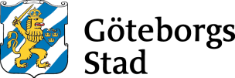 BeställareExploateringsförvaltningen, Göteborgs StadBox 2403403 16 GÖTEBORGVxl 031-368 00 00